       Region B Regional Homeland Security Oversight Committee Meeting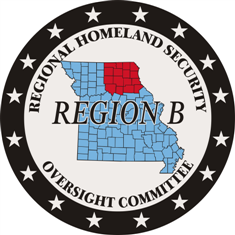 July 17, 2023 at 9:30 a.m. Adair County Ambulance District – 606 W Potter Ave, Kirksville, MO 63501Zoom Meeting ID: 820 7668 3551Passcode: 361731MinutesParticipantsAll those in attendance have been incorporated into the minutes by the attached attendance list and signature sheet.Call Meeting to OrderRegion B RHSOC Chairman Mike Kindle called the meeting to order at approximately 9:30 a.m. and welcomed everyone.  Determination of QuorumIt was determined there was a quorum present.Approval of July 17, 2023 AgendaRon Stewart made a motion to approve the July 17, 2023 agenda; motion seconded by David Gaines. Unanimous voice vote of approval. Approval of April 17, 2023 Meeting MinutesDennis Goldsmith made a motion to approve the April 17, 2023 Region B RHSOC minutes. Motion seconded by Shelby Creed. Unanimous voice vote of approval. OHS Grant UpdatesKristin Kayser presented the quarterly update from DPS, which includes information from OHS Planning, DPS Grants, MIC, and SEMA. Kristin discussed open grant opportunities as well as upcoming opportunities tentatively opening in August and early September. Kristin shared there will be another round of ARPA funding available, which will have no cap but does require a 50% match. Program UpdatesJeff Alton shared the next Regional Coordinators meeting will be held on September 14 in Hannibal. Jeff also reminded the group the SEMA Conference is coming up in August and will be held in Columbia.Roger Strope with the Missouri Interoperability Center provided an update that was also included with the meeting packet.Region B RHSOC Old BusinessFY 2021 Project ReportMarion County 911- Project is complete.Adair County Health Department- Project is complete.Region B RHSOCJuly Minutes Page 2Schuyler County Sheriff’s Office- Project is complete.Moberly Police Department- Project is complete.Shelby County Sheriff’s Office- Project is complete.Macon County Sheriff’s Office- Project is complete. Macon Police Department- Project is complete.Monroe County Sheriff’s Department- Deciding how to spend down the remaining funds within the approved project scope. FY 2022 Project ReportMarion County 911- Project is complete.Adair County Health Department- Project is complete with $52.00 left to reallocate.Hannibal Fire Department- Waiting for remainder of equipment to come in.Kirksville Emergency Management Agency- Waiting for trailer to arrive for shelving and signage. Portable generator has been picked up.Marion County Emergency Management Agency- Equipment has been ordered. It was approved at the April 2023 meeting that $11,170.59 (enough to cover the excess of the award amount) from FY 2022 savings would be added to this project.Macon Fire Department- Waiting for equipment to come in.Center Police Department- Waiting for equipment to come in.Moberly Fire Department- Waiting for the jackets and pants to come in.Linn County Ambulance District- Truck has been picked up. LCAD submitted a budget amendment request to add a new budget line for the purchase of a portable generator for the MCI trailer. Ron Stewart made a motion to move $1,518.20 from FY 2022 project savings (Kirksville EMA Hazmat/HSRT Trailer) into Linn County Ambulance District’s MCI Trailer Truck project for the purchase of a portable generator. Motion seconded by Jon Cook. 7-Yes, 0-No, 1-Abstain. Motion carried.Ralls County Sheriff’s Office- Special terms and conditions documentation has been submitted to OHS.Region B RHSOCJuly Minutes Page 3       FY 2023 Project ReportApplications Marion County Emergency Services (911)- Dennis Goldsmith made a motion to fund as applied for; seconded by Dennie Carothers. Voice vote 8-Yes, 0-No. Motion carried. Funded for $4,849.20.City of Kirksville Fire Department- Shelby Creed made a motion to fund as applied for; seconded by Avis Marshall. Voice vote 7-Yes, 1-No. Motion carried. Funded for $34,061.00. Dennis Goldsmith made a motion to allocate funding to sustainment projects in order of scores received first; seconded by Ron Stewart. Voice vote 8-Yes, 0-No. Motion carried.City of Kirksville Emergency Management Agency- Ron Stewart made a motion to fund as applied for; seconded by Dennie Carothers. Voice vote 7-Yes, 0-No, 1-Abstain. Motion carried. Funded for $68,500.00.Wayland Fire Protection Association, Inc.- Mike Kindle reminded the group the trailer referenced in this request was transferred from Kahoka Fire Department with items missing that were originally funded by the RHSOC. Kahoka Fire Department has been asked to account for these items and return them to the trailer since they were funded with federal grant dollars. All items that have been able to be located are with the trailer, according to Kahoka Fire Department. The conversation continued regarding trailer deployment, items being requested, disposable assets, etc. Matt Bowen posed two questions: Do we hold Kahoka Fire Department responsible for the missing items and in what way, possibly a gentleman’s request? Do we hold Wayland Fire Protection Association accountable for the missing items or do we go ahead and fund their request and handle the missing items separately at a later time? The discussion continued amongst the RHSOC members. Ron Stewart made a side note that he believes all voting members on the RHSOC should volunteer to be scorers of funding requests. Ron Stewart made a motion to partially fund at 50 percent; seconded by Dennis Goldsmith. Kristin Kayser offered to speak with her supervisor on this matter since this is the first time she has seen this situation herself. Voice vote 8-Yes, 0-No. Motion carried. Funded for $2,341.50.The next highest scoring sustainment project to be voted on is Linn County Ambulance District in the amount of $90,921.00. Devyn shared with the group that there is around $81,000.00 remaining to be allocated. Dennis Goldsmith made a motion to skip to the next sustainment applications with lower requests that were recommended full funding and give the remaining to Linn County Ambulance District to stretch the funds farther; seconded by Dennie Carothers. Voice vote 6-Yes, 0-No, 2-Abstain. Motion carried.Adair County Health Department- Ron Stewart provided the group with an updated quote for his agency’s request at a lower cost. Dennie Carothers made a motion to partially fund; seconded by Dennis Goldsmith. Voice vote 5-Yes, 0-No, 3-Abstain. Motion carried. Funded for $6,960.63.Region B RHSOCJuly Minutes Page 4     City of Hannibal Fire Department- Ron Stewart made a motion to fund as applied for; seconded by Dennis Goldsmith. Voice vote 8-Yes, 0-No. Motion carried. Funded for $17,399.85.Linn County Ambulance District- Dennis Goldsmith made a motion to partially fund with the remainder of Region B’s FY-23 estimated federal award; seconded by Dennie Carothers. Voice vote 7-Yes, 0-No, 1-Abstain. Motion carried. Funded for $57,117.50.Region B RHSOC New BusinessWorking Group Updates911- Shelby Creed shared an update on several more counties connecting to ESInet once grant funding is available. Mike Kindle gave an update on the Next Generation 911 system.Public Works- Dennie Carothers shared an update regarding non-detectable limits set by the government for chemicals in water.Open DiscussionThere was no additional discussion.Set Next Meeting Date and LocationThe next Quarterly RHSOC meeting will be held Monday, October 16, 2023.  A location will be determined at a later date. Adjourn MeetingDennis Goldsmith made a motion to adjourn the July 17, 2023 Region B RHSOC meeting at 10:54 a.m.; Shelby Creed seconded the motion. Unanimous voice vote of approval. Respectfully submitted,Devyn Campbell